NPJ/ FINOMCoordenaçãoENTREVISTAS E ROL DE DOCUMENTOSALIMENTOSENTREVISTA	Por que está pedindo alimentos? (separação; desemprego; doença; dever do genitor; dever da genitora; ...)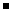 	Qual o seu vínculo com o alimentante (devedor) que o torna obrigado a prestar-lhe alimentos?	O alimentando (credor) trabalha? (em caso negativo, o que faz o seu responsável legal, no caso do mesmo ser de menor) 	O alimentante trabalha? Onde? Tem registro em carteira de trabalho?	Qual a renda do alimentante?	Qual a renda do alimentando?	Quais as condições de vida do alimentante?	Qual o número da conta, agência e banco que pode ser depositado o valor devido a título de alimentos? (em caso negativo, orientar o cliente para proceder a sua abertura, vez que o depósito em conta facilita o controle dos pagamentos)	Qual o valor que pretende receber?	Quais as despesas básicas do alimentando?	Há testemunhas que têm conhecimento dos fatos? (observar as disposições do art. 228 do CC e posteriormente promover sua qualificação completa).ROL DE DOCUMENTOS:Solicitar sempre  duas fotocópias de cada documento, frente e verso. Procuração (está elaborada pelo advogado, em apenas uma via, e será preenchida no nome da pessoa que está pedindo os alimentos, no caso do autor ser de menor, o mesmo deverá ser assistido ou representado por seu representante legal)Declaração de Insuficiência Financeira;Carteira de Identidade;CPF;Certidão de Nascimento/Casamento;Comprovante de residência;Certidão de casamento/nascimento, CPF e CI  do representante do menor quando for o caso;Rol de testemunhas;Documentos que comprovem as alegações que fundamentam o pedido de alimentos (despesas médicas, dentárias, escolares, creche; ...)Cópia do cartão bancário que contenha os dados da conta, agência, banco e titularidade, a fim de ser indicada para depósito dos  alimentos;Cópia do recibo de salário ou similar do alimentante; Endereço completo do empregador do alimentante (a fim de proceder ao desconto em folha);Qualificação completa do alimentante;Comprovante de renda do cliente.ALVARÁ JUDICIALENTREVISTAA entrevista no caso de requerimento de alvará dependerá bastante do caso concreto, porém as mais comuns seguem abaixo:Qual o nome do titular da conta cujo saldo será sacado?Quando faleceu?Qual o nome e qualificação do cônjuge/companheiro?Deixou dependente? Deixou dependentes habilitados à Pensão por Morte?Se negativo, quais seus sucessores previstos na lei civil? Existe entre os herdeiros alguém que desiste dos valores/cotas em favor de outro? (Fazer declaração de desistência/renúncia em favor do beneficiário)Qual a proveniência dos valores a serem sacados? (PIS/PASEP – FGTS - Poupança/Conta Corrente – outros)Existem outros bens (que necessitem ser inventariados)?Outras que se fizerem necessárias para elucidação do pedido.ROL DE DOCUMENTOSSolicitar sempre duas vias fotocopiadas de cada documento, frente e verso. Comprovante de renda;Comprovante de residência;CPF e RG (de todos os envolvidos);Procuração;Declaração de Pobreza;Certidão de óbito;Certidão de Casamento ou Nascimento;Extrato atualizado da conta;Declaração de Inexistência/Existência de Dependentes (INSS);Outros que se fizerem necessários.BUSCA E APREENSÃO DE MENORENTREVISTAO cliente possui atualmente a guarda legal do menor?Em virtude de que fato foi determinada a atual guarda? Acordo, sentença, despacho judicial?Como é porque motivo ocorreu a mudança da guarda legítima?Quais as provas que possui sobre os fatos acima argüidos?Há testemunhas que têm conhecimento dos fatos? ROL DE DOCUMENTOSSolicitar sempre duas fotocópias de cada documento, frente e verso.Procuração (está elaborada pelo advogado, em apenas uma via)Declaração de Insuficiência Financeira Carteira de Identidade;CPF dos requerentesComprovante de residência;Certidão de casamento/nascimento do Cliente;Comprovante de renda do cliente.Certidão de nascimento do menor;Cópia do documento que fixou a guarda em favor do réu (geralmente cópia da separação, divórcio ou dissolução de sociedade de fato onde ficou estabelecida a guarda legal do menor);Qualificação completa do requerido e rol de testemunhas.CAUTELAR DE SEPARAÇÃO DE CORPOSAFASTAMENTO TEMPORÁRIO DE UM DOS CÔNJUGESDA MORADA DO CASALENTREVISTAData do casamento ou do início da união estável?A quem pertence o imóvel onde reside o casal?Possuem filhos? Idade?Qual o comportamento do cônjuge que necessita ser afastado?Houve agressão física ou moral?Há registro de ocorrência na polícia (BO)?ROL DE DOCUMENTOSSolicitar sempre  duas vias fotocopiadas de cada documento, frente e verso.Procuração (está elaborada pelo advogado, em apenas uma via)Declaração de Insuficiência Financeira Carteira de Identidade;CPF;Comprovante de residência;Certidão de casamento/nascimento do Cliente;Comprovante de renda do cliente.Certidão de nascimento dos filhos;Qualificação completa do requerido;Rol de testemunhas;Boletim de ocorrência policial.Comprovante de propriedade do imóvel onde reside o casal.CONTESTAÇÃOENTREVISTAOs fatos a serem levantados dependem de cada ação. Quando o cliente se apresentar alegando que foi citado, verificar se consta do mandado de citação, uma cópia da inicial. A partir das informações constantes da petição inicial, perquirir o cliente quanto aos fatos alegados.  Obs: Após ser aceito o caso pelo SJ, os autos deverão ser retirado em carga pelo advogado e ser agendada nova entrevista com o cliente para manifestar-se sobre os documentos que acompanharam a inicial.Os fatos ocorreram da forma que o autor alega? São verdadeiros?Qual é a versão do cliente?Existe fundamento fático ao que está sendo pleiteado pelo autor?Como pretende o cliente provar os fatos que alega?Há testemunhas que têm conhecimento dos fatos? O cliente se opõe ao pedido do autor?Questionar o cliente ainda quanto às questões formais:Quando e de que forma foi citado?Existe ou já existiu alguma ação que tinha ou teve o mesmo objeto da presente?O autor da ação é o verdadeiro titular do direito alegado? (legitimidade)Verificar ainda se existem questões relativas a competência do juízo, impedimento e suspeição.ROL DE DOCUMENTOSSolicitar sempre duas vias fotocopiadas de cada documento, frente e verso.Procuração (está elaborada pelo advogado, em apenas uma via)Declaração de Insuficiência Financeira Carteira de Identidade;CPF;Comprovante de residência;Certidão de casamento/nascimento do cliente;Cópia do mandado de citação e da inicial;Comprovante de renda do cliente.Qualificação completa do requerido; (idade, domicílio)Rol de testemunhas.DECLARATÓRIA DE MATERNIDADE/PATERNIDADEENTREVISTAQual a natureza do relacionamento entre os genitores do menor? (namoro, concubinato, união estável)Quando da concepção do menor os genitores coabitavam sob o mesmo teto?Qual o motivo do suposto pai negar-se a proceder o reconhecimento?Os genitores possuem outros filhos em comum? Já procederam algum tipo de exame para se apurar a paternidade? O suposto pai auxilia no sustento no menor? De que forma?  Qual a atividade do suposto pai e seu renda mensal? ROL DE DOCUMENTOSSolicitar sempre duas vias fotocopiadas de cada documento, frente e verso.Procuração (está elaborada pelo advogado, em apenas uma via)Declaração de Insuficiência Financeira Carteira de Identidade;CPF;Comprovante de residência;Certidão de casamento/nascimento dos clientes;Comprovante de renda do cliente.Certidão de nascimento do menor.DESTITUIÇÃO DO PODER FAMILIARENTREVISTA	Quem possui atualmente a guarda de fato no menor?	Quem possui legalmente  a guarda provisória/definitiva  do menor?	Como ela foi adquirida?	Há quanto tempo o menor está com o cliente?	Quais os motivos praticados pelo(s) réu(s) que  fundamentam  este pedido de destituição do poder familiar?	Quais as provas que possui sobre os fatos acima argüidos?	Há documentos escritos, fotos, cartões, comprovantes de pagamento, recibos ou outros meios que comprovam os fatos alegados?	Há testemunhas que têm conhecimento dos fatos? (observar as disposições do art. 228 do CC e posteriormente promover sua qualificação completa).	Para que o cliente deseja esta destituição?	O(s) réu(s) é ou eram envolvidos com drogas, bebida ou prostituição?	O menor sofre ou sofreu  agressões verbais ou físicas?	Como é o meio em que o menor vive atualmente com o cliente ?	O menor freqüente escola?	Faz algum tratamento em razão de seqüelas da época em que vivia com o (s) réu (s)? 	O cliente possui outros filhos? Seu estado civil?  Possui casa própria? Qual a sua fonte de renda? (estas informações servirão para informar ao juízo que a destituição e posterior deferimento da adoção será a medida das adequada aos interesses do menor). ROL DE DOCUMENTOS: Solicitar sempre  duas fotocópias de cada documento, frente e verso.Procuração (está elaborada pelo advogado, em apenas uma via)Declaração de Insuficiência Financeira Carteira de Identidade;CPF;Comprovante de residência;Certidão de casamento/nascimento;Certidão de nascimento do menor;Rol de testemunhas;Documentos/fotos que comprovem as alegações que fundamentam o pedido de destituição do poder familiar;Cópia do documento que fixou a guarda do menor se existir;Comprovante de matrícula escolar do menor;Documentos que comprovem a necessidade ou realização de algum tratamento em razão das seqüelas sofridas pelo menor;Qualificação completa do requerido;Comprovante de renda do cliente.DIVÓRCIO CONSENSUALENTREVISTAQuando se deu a separação de fato do casal? Possuem filhos? (nomes e idades)Sob a guarda de quem ficarão os filhos?Como ficarão as visitas (guarda compartilhada)?Haverá pagamento de pensão para os filhos? (valor - forma de pagamento)E para os cônjuges, haverá pensão?Existem bens a partilhar? (descrever e valorar)Como se dará a partilha dos bens? A divorcianda voltará a usar seu nome de solteira? ROL DE DOCUMENTOSSolicitar sempre  duas fotocópias de cada documento, frente e verso. Comprovante de renda (somam-se as rendas, determinar carência econômica);Comprovante de residência;CI e CPF;Certidão de casamento;Certidão de nascimento dos filhos menores;Documentos dos bens;Procurações;Declarações de Insuficiência Econômica;Rol de testemunhas (com endereço completo e profissão, para comprovar lapso temporal);Outros que se fizerem necessários.DIVÓRCIO LITIGIOSO ENTREVISTAQuando se deu a separação de fato do casal? Possuem filhos? (nomes e idades)Sob a guarda de quem ficarão os filhos?Como ficarão as visitas (guarda compartilhada)?Haverá pagamento de pensão para os filhos? (valor - forma de pagamento)Para os cônjuges, haverá pensão?Existem bens a partilhar? (descrever e valorar)Como se dará a partilha dos bens? A divorcianda voltará a usar seu nome de solteira?DOCUMENTOSSolicitar sempre  duas fotocópias de cada documento, frente e verso. Comprovante de renda (somam-se as rendas, determinar carência econômica);Comprovante de residência;CI e CPF;Certidão de casamento;Certidão de nascimento dos filhos menores;Documentos dos bens;Procuração;Declaração de Insuficiência Econômica;Rol de testemunhas (com endereço completo e profissão, para comprovar lapso temporal);Outros que se fizerem necessários.EMBARGOS À EXECUÇÃOENTREVISTAQue tipo de título embasa a execução? Judicial ou extrajudicial?Se judicial, o cliente foi citado e respondeu regularmente o processo de conhecimento que originou a sentença que fundamenta a execução?O título é exigível?  (A obrigação está vencida?)O executado é o titular passivo no plano material? O executado é o responsável pela obrigação?Há outras ações de execução fundadas no mesmo título em andamento contra o executado?Os valores que estão sendo exigidos pela execução são maiores que o valor constante do título? Há excesso de execução? Juros, multa?Existem quaisquer outros motivos que justifiquem os embargos? (pagamento, novação, compensação, transação, prescrição). Causas impeditivas, modificativas ou extintivas da obrigação?ROL DE DOCUMENTOSSolicitar sempre  duas vias fotocopiadas de cada documento, frente e verso.Procuração (está elaborada pelo advogado, em apenas uma via)Declaração de Insuficiência Financeira Carteira de Identidade;CPF do cliente.Comprovante de residência;Comprovante de renda do cliente.Qualificação completa do exeqüente; (idade, domicílio)Comprovantes de pagamento, recibos, contratos.9. Rol de testemunhas.EXECUÇÃO DE ALIMENTOSENTREVISTA	Em qual processo foi determinado o pagamento de pensão alimentícia? (requerer os dados completos do processo)	Qual a forma de pagamento?(depósito em conta bancária, recibo, ...)	Qual o valor da pensão mensal?	Quais os meses que estão em atraso?	O executado está trabalhando? Onde? 	Há bens em nome do devedor que possam ser indicados a penhora?(para execução com base no art. 732 do CPC)	Já houve o pagamento de algum valor durante o período em que alega que a pensão está atrasada? Quando? Qual o valor? A que título deu este valor? ROL DE DOCUMENTOSSolicitar sempre  duas fotocópias de cada documento, frente e verso.Procuração (está elaborada pelo advogado, em apenas uma via, e será preenchida no nome da pessoa que está executando os alimentos, no caso do autor ser de menor, o mesmo deverá ser assistido ou representado por seu representante legal)Declaração de Insuficiência Financeira Carteira de Identidade;CPF;Comprovante de residência;Cópia da sentença que fixou a pensão alimentícia;Cópia do cartão bancário que contenha os dados da conta, agência, banco e titularidade, a fim de ser indicada oportunamente para depósito dos  alimentos futuros;Qualificação completa do alimentante;Relação dos meses em atraso;Comprovante de renda do representante do exeqüente.EXONERAÇÃO DE ALIMENTOSENTREVISTA	Em qual processo foi determinado o pagamento de pensão? (dados completos do processo)	Qual o motivo que justifique o ingresso desta demanda?	Quais as provas destas alegações?	Qual o valor atual da pensão?	Há necessidade de pedir tutela antecipada? Por que? 	É realizado desconto em folha de pagamento? Qual o empregador? (endereço completo, para requerer expedição de ofício cancelando o desconto)	Há testemunhas que têm conhecimento dos fatos? (observar as disposições do art. 228 do CC e posteriormente promover sua qualificação completa).ROL DE DOCUMENTOSSolicitar sempre  duas fotocópias de cada documento, frente e verso.Procuração (está elaborada pelo advogado, em apenas uma via)Declaração de Insuficiência Financeira Carteira de Identidade;CPF;Certidão de Nascimento/Casamento;Comprovante de residência;Rol de testemunhas;Documentos que comprovem as alegações que fundamentam o pedido de exoneração de alimentos (despesas médicas com doença grave do devedor; certidão de nascimento do filho que alcançou a maioridade ou emancipação, certidão de casamento do credor, ...)Endereço completo do empregador do alimentante (a fim de ser remetido ofício pelo juízo para não proceder mais o desconto em folha da pensão);Qualificação completa da requerida;Cópia da sentença que fixou os alimentos;Comprovante de renda do cliente.INTERDIÇÃOENTREVISTA	Qual o vínculo de parentesco entre o requerente e o interditando?	Qual a origem e natureza da patologia do interditando? (descrever detalhadamente as características da doença/deficiência)	Qual o seu estado civil?	Possui filhos (caso seja positivo, requerer cópia das certidões de nascimento)?	Com quem reside?	É alfabetizado?	Quais as suas limitações físicas e mentais?	Quem o auxilia nas tarefas do dia-a-dia e pessoais?	Toma alguma medicação? Qual? 	Já esteve internado? Quando? Onde? Por que?	Possui algum bem em seu nome? Quais? 	Possui alguma fonte de renda? Quais? Quanto?	Qual o objetivo deste pedido de interdição?ROL DE DOCUMENTOSSolicitar sempre  duas fotocópias de cada documento, frente e verso. Procuração (está elaborada pelo advogado, em apenas uma via e assinada pelo requerente)Declaração de Insuficiência Financeira; Carteira de Identidade do requerente e do interditando;CPF e CI do requerente e do interditando;Certidão de casamento/nascimento do requerente e do interditando;Comprovante de residência;Atestado médico;Receitas médicas;No caso de possuir renda, juntar cópia do demonstrativo;No caso de possuir bens, juntar cópia dos comprovantes de propriedade;No caso de possui filhos, juntar cópia das certidões de nascimento;Comprovante de renda do cliente.INTERDITO PROIBITÓRIOENTREVISTA	O cliente é proprietário do bem (imóvel ou móvel)?	Possui escritura pública ou outro documento (nota fiscal, certificado ou registro de propriedade) do bem?	Paga IPTU, IPVA ou outro imposto ou  taxa?	Qual a localização e descrição total do bem?	Há quanto tempo e modo exerce a posse?	Quem promoveu a ameaça da posse?	De que forma ela está ocorrendo?	Qual a data que teve início?	Qual a área de  está sendo efetivamente ameaçada?	Houve a destruição total ou parcial de cercas, muros, portas ou similares que promoviam a guarda e conservação do bem (se houve, deverá ser ingressado com a manutenção ou reintegração, não cabendo mais o interdito)?	O que havia detalhadamente no bem ameaçado?	Há testemunhas que têm conhecimento dos fatos? (observar as disposições do art. 228 do CC e posteriormente promover sua qualificação completa).ROL DE DOCUMENTOSSolicitar sempre  duas fotocópias de cada documento, frente e verso.Procuração (está elaborada pelo advogado, em apenas uma via)Declaração de Insuficiência Financeira Carteira de Identidade;CPF;Certidão de casamento/nascimento;Comprovante de residência;Escritura pública ou contrato particular, no caso de imóvel;Nota Fiscal ou certificado de propriedade, no caso de bem móvel ou automóvel;Último carnê do IPTU (para imóvel);Boletim de ocorrência;Rol de testemunhas;Documentos que comprovem efetivamente as ameaças (carta, notificação, jornal, fotos, fitas, ata, etc.);Qualificação completa do requerido;Comprovante de renda do cliente.INVENTÁRIO E PARTILHAENTREVISTANome completo e qualificação do cliente?Relação de parentesco do cliente com o de cujus?Se o cliente se encontra na posse e administração dos bens?Data do falecimento do de cujus?Quantos são os herdeiros e qualificação de todos?Se existe testamento?Se todos os herdeiros concordam coma forma de partilha dos bens?Se todos os herdeiros constituirão o mesmo advogado?Se houve adiantamento da legítima?Se há bens pertencente ao espólio em poder de terceiros?Quais os bens imóveis pertencentes ao espólio?Qual o valor aproximado dos bens?Se há saldo bancário? Poupança?Se há veículos a serem inventariados?Se há créditos a receber?Se há dívidas a pagar?ROL DE DOCUMENTOSSolicitar sempre duas fotocópias de cada documento, frente e verso.Procuração (está elaborada pelo advogado, em apenas uma via) de todos os herdeirosDeclaração de Insuficiência Financeira  de todos os herdeiros.Carteira de Identidade do cliente e de todos os herdeiros.CPF do cliente e de todos os herdeiros.Comprovante de residência do cliente.Comprovante de renda do cliente.Qualificação completa do de cujus;Certidão de óbito do de cujus.Certidão de casamento do cônjuge sobrevivente.Certidões de casamento dos herdeiros casados.Certidões de nascimento dos herdeiros solteiros.Certidão de inteiro teor dos imóveis.Comprovante de propriedade dos veículos.Extrato dos saldos bancários.Comprovante de dívidas ou de créditos.Certidões negativas, municipal, estadual e federal.Comprovante pagamento imposto “causa mortis”.INVESTIGAÇÃO DE PATERNIDADEENTREVISTA	Quem é o suposto pai?	Qual a natureza do relacionamento entre os genitores do Investigando? (namoro, concubinato, união estável)	Quando da concepção do Investigando os genitores coabitavam sob o mesmo teto?	Qual o período de relacionamento dos genitores?	O relacionamento era público e notório?  	Quais as provas deste relacionamento? 	Qual a reação do suposto pai quando do recebimento da notícia da gravidez? e do nascimento? 	Foi indicado no ato da certidão de nascimento o nome do suposto pai para proceder-se à averiguação oficiosa prevista na Lei nº 8.560/92?	Qual o motivo do suposto pai se negar a proceder ao reconhecimento?	Os genitores possuem outros filhos em comum? 	Já procederam alguns tipos de exame para se apurar a paternidade? 	O suposto pai auxilia no sustento no menor? De que forma?  	Qual a atividade do suposto pai e sua renda mensal? 	Há testemunhas que têm conhecimento dos fatos? (observar as disposições do art. 228 do CC e posteriormente promover sua qualificação completa).ROL DE DOCUMENTOSSolicitar sempre duas fotocópias de cada documento, frente e verso. Procuração (está elaborada pelo advogado, em apenas uma via, e será preenchida no nome da pessoa que está requerendo o reconhecimento, no caso do autor ser de menor, o mesmo deverá ser assistido ou representado por seu representante legal)Declaração de Insuficiência Financeira Carteira de Identidade;CPF;Certidão de Nascimento/Casamento;Comprovante de residência;Certidão de casamento/nascimento, CPF e CI  do representante do menor quando for o caso;Rol de testemunhas;Documentos que comprovem as alegações do relacionamento e da paternidade (fotos, cartões, convites, bilhetes);Cópia do cartão bancário que contenha os dados da conta, agência, banco e titularidade, a fim de ser indicada para depósito dos  alimentos, quando estes forem requeridos;Qualificação completa do suposto pai (estado civil, profissão, endereço);Endereço completo do empregador do alimentante (a fim de proceder ao desconto em folha, no caso de deferimento dos alimentos);Comprovante de renda do cliente.MANUTENÇÃO DE POSSEENTREVISTA	É proprietário do bem (imóvel ou móvel)?	Possui escritura pública ou outro documento (nota fiscal, certificado de propriedade) do bem?	Paga IPTU, IPVA ou outro imposto ou  taxa?	Qual a localização e descrição total do bem?	Há quanto tempo e modo exerce a posse?	Quem promoveu a turbação da posse?	De que forma ela ocorreu?	Qual a data que teve início o esbulho?	Qual a área de  está sendo efetivamente turbada?	Houve a destruição total ou parcial de cercas, muros, portas ou similares que promoviam a guarda e conservação do bem?	O invasor promoveu a edificação de cercas, muros, colocação de novas travas, cadeados ou obstáculos?	Houve a destruição parcial ou total do bem após a invasão?	O invasor promoveu alguma benfeitoria (útil, necessária e/ou voluptuária)?	O que havia detalhadamente no bem esbulhado quando da ocorrência dos fatos (ex. plantação, gado, acessórios diversos, aparelho de som, alimentos)?	Quais os prejuízos sofridos pelo cliente com esta invasão? Quais as provas efetivas destes danos?	Há testemunhas que têm conhecimento dos fatos (data, local, descrição do bem)? (observar as disposições do art. 228 do CC e posteriormente promover sua qualificação completa).	Há intenção de promover a venda total ou parcial do bem ao invasor? Quais as condições?	Sabem os motivos que levaram o invasor de promover tal ato?ROL DE DOCUMENTOSSolicitar sempre  duas fotocópias de cada documento, frente e verso. Procuração (está elaborada pelo advogado, em apenas uma via)Declaração de Insuficiência Financeira Carteira de Identidade;CPF;Certidão de casamento/nascimento;Comprovante de residência;Escritura pública ou contrato particular, no caso de imóvel;Nota Fiscal ou certificado de propriedade, no caso de bem móvel ou automóvel;Último carnê do IPTU (para imóvel);Fotos do local;Boletim de ocorrência;Rol de testemunhas;Comprovantes dos prejuízos suportados pelo cliente;Qualificação completa do requerido;Comprovante de renda do cliente.MODIFICAÇÃO DE GUARDAENTREVISTA	Quem possui atualmente a guarda legal do menor?	Como ela foi adquirida?	Quem possui atualmente a guarda de fato do menor?	Quais os motivos praticados pelo réu que  fundamentam  este pedido de modificação de guarda?	Quais as provas que possui sobre os fatos acima argüidos?	Há documentos escritos, fotos, cartões, comprovantes de pagamento, recibos ou outros meios que comprovam os fatos alegados?	Há testemunhas que têm conhecimento dos fatos? (observar as disposições do art. 228 do CC e posteriormente promover sua qualificação completa).	Por que o cliente deseja esta modificação?	O guardião legal atual  é envolvido com drogas, bebida ou prostituição?	O menor sofre  agressões verbais ou físicas?	Como é o meio em que o menor passaria a viver caso seja deferido o pedido de modificação de guarda?	Quem ficaria de fato zelando pelo menor durante o horário de trabalho do cliente?	Há escola próxima a residência do cliente que  possibilite a transferência do menor, sem  acarretar com isso a perda do ano escolar? ROL DE DOCUMENTOSSolicitar sempre  duas fotocópias de cada documento, frente e verso.Procuração (está elaborada pelo advogado, em apenas uma via)Declaração de Insuficiência Financeira Carteira de Identidade;CPF;Comprovante de residência;Certidão de casamento/nascimento;Certidão de nascimento do menor;Rol de testemunhas;Documentos/fotos que comprovem as alegações que fundamentam o pedido de modificação de guarda;Cópia do documento que fixou a guarda em favor do réu  (geralmente cópia da separação, divórcio ou dissolução de sociedade de fato onde ficou estabelecida a guarda legal do menor);Qualificação completa do requerido;Comprovante de renda do cliente.OFERTA DE ALIMENTOSENTREVISTA	Qual o seu vínculo com o alimentando (credor) que o torna obrigado a prestar-lhe alimentos?	O alimentando (credor) trabalha?  	O alimentante trabalha? Onde? Tem registro em carteira de trabalho?	Qual a renda do alimentante?	Qual a necessidade  de receber alimentos por parte do credor/alimentando?	Quais as condições de vida do alimentante?	Qual o valor que pretende pagar a título de alimentos provisórios e definitivos?	Há testemunhas que têm conhecimento dos fatos? (observar as disposições do art. 228 do CC e posteriormente promover sua qualificação completa).ROL DE DOCUMENTOSSolicitar sempre  duas  fotocópias de cada documento, frente e verso. Procuração (está elaborada pelo advogado, em apenas uma via)Declaração de Insuficiência Financeira Carteira de Identidade;CPF;Certidão de Nascimento/Casamento;Comprovante de residência;Certidão que comprove o vínculo com o credor (casamento, nascimento do filho menor)Rol de testemunhas;Cópia do recibo de salário ou similar do alimentante; Comprovantes das despesas básicas do autor, a fim de se adequar as suas condições de vida o valor da pensão;Endereço completo do empregador do alimentante (a fim de proceder ao desconto em folha);Qualificação completa do requerido/alimentando;Comprovante de renda do cliente.QUEIXA-CRIMEENTREVISTAA entrevista deverá ser dirigida de forma particular à infração alegada, mas existem algumas questões que devem ser satisfeitas em qualquer caso, tais como:Qual o fato tido como criminoso ocorrido?Quando o fato ocorreu?Quem cometeu?Quando ficou sabendo quem era o autor?Em que circunstâncias?Qual a ligação da vítima com o autor?Quantas vezes o ato foi praticado?Qual a idade do autor da infração?Qual a idade de vítima?Tem testemunhas?Possui fotos ou qualquer outra prova?Tem endereço do querelado?Foi realizado Boletim de Ocorrência?Foi realizado Inquérito Policial?  Alertar o cliente sobre a as implicações de acusação, devendo a mesma ser completamente verídica e fundada, sob pena de lhe ser movida uma ação por dano moral.ROL DE DOCUMENTOSSolicitar sempre duas fotocópias de cada documento, frente e verso. Procuração (com poderes especiais para o foro criminal e para processo-crime, de acordo com o artigo 44 CPP);Declaração de Insuficiência Financeira;Carteira de Identidade – RG, (da vítima e/ou de seu representante legal);CPF (da vítima e/ou de seu representante legal);Comprovante de renda da vítima;Comprovante de residência;Certidão de Nascimento da vítima (se possível também do autor, ou outro documento comprovando idade);Boletim de Ocorrência ou Inquérito Policial (se houver);Rol de testemunhas com seus respectivos endereços e profissões;Outros que se fizerem necessários para a elucidação dos fatos ou convencimento (fotos (acompanhar negativos), folha de antecedentes criminais, perícias, laudos, etc.). RECONHECIMENTO E DISSOLUÇÃO DE SOCIEDADE CONJUGAL DE FATOENTREVISTADesde quando passaram a viver em união?Os companheiros, atualmente, encontram-se juntos ou separados?Se separados, desde quando? Possuem filhos? (nomes e idades)Sob a guarda de quem estão e ficarão os filhos?Como ficarão as visitas (guarda compartilhada)?Haverá pagamento de pensão para os filhos? (valor - forma de pagamento)E para os companheiros, haverá pensão?Existem bens a partilhar? (descrever e valorar)Como se dará a partilha dos bens? ROL DE DOCUMENTOSSolicitar sempre  duas fotocópias de cada documento, frente e verso. Comprovante de renda (somam-se as rendas, determinar carência econômica);Comprovante de residência;CI e CPF;Certidão de nascimento dos filhos menores;Documentos dos bens;Procurações;Declarações de Insuficiência Econômica;Rol de testemunhas (com endereço completo e profissão, para comprovar lapso temporal);Outros que se fizerem necessários.REGISTRO DE ÓBITO TARDIOENTREVISTA	Qual o seu vínculo com o de cujus?	Por que não foi lavrada no prazo a certidão de óbito?	Como foi realizado o enterro sem a certidão?	Qual a hora e dia do falecimento?	Qual o lugar?	Qual a causa do óbito?	Qual a qualificação completa do de cujus? (estado civil, profissão, data nascimento, endereço residencial)	Qual o nome completo dos genitores do de cujus?	Deixou testamento?	Possui filhos?	Onde ocorreu o sepultamento?	Deixou bens? Quais?	Há testemunhas quanto aos fatos narrados?(óbito, sepultamento. Observar as disposições do art. 228 do CC e posteriormente promover sua qualificação completa).ROL DE DOCUMENTOSSolicitar sempre  duas fotocópias de cada documento, frente e verso. Procuração (está elaborada pelo advogado, em apenas uma via)Declaração de Insuficiência Financeira Carteira de Identidade;CPF;Comprovante de residência;Certidão de nascimento/casamento, CPF, CI, Título de eleitor, cartão do PIS/Pasep, CTPS e demais documentos pessoais do de cujus;Documentos pessoais dos descentes, quando houver;Documentos que comprovem a propriedade de  bens de titularidade do de cujus;Cópia do testamento, quando houver;Rol de testemunhas;Comprovante de renda do cliente.REINTEGRAÇÃO DE POSSEENTREVISTA	É proprietário do bem (imóvel ou móvel)?	Possui escritura pública ou outro documento (nota fiscal, certificado de propriedade) do bem?	Paga IPTU, IPVA ou outro imposto ou  taxa?	Qual a localização e descrição total do bem?	Há quanto tempo e modo exerce a posse?	Quem promoveu o esbulho (perda) da posse?	De que forma ela ocorreu?	Qual a área que efetivamente foi esbulhada?	Qual a data que teve início o esbulho?	Houve a destruição total ou parcial de cercas, muros, portas ou similares que promoviam a guarda e conservação do bem?	O invasor promoveu a edificação de cercas, muros, colocação de novas travas, cadeados ou obstáculos?	Houve a destruição parcial ou total do bem após a invasão?	O invasor promoveu alguma benfeitoria (útil, necessária e/ou voluptuária)?	O que havia detalhadamente no bem esbulhado quando da ocorrência dos fatos (ex. plantação, gado, acessórios diversos, aparelho de som, alimentos)?	Quais os prejuízos sofridos pelo cliente com esta invasão? Quais as provas efetivas destes danos?	Há testemunhas que têm conhecimento dos fatos (data, local, descrição do bem)? (observar as disposições do art. 228 do CC e posteriormente promover sua qualificação completa).	Há intenção de promover a venda do bem ao invasor? Quais as condições?	Sabem-se os motivos que levaram ao invasor de promover tal ato?ROL DE DOCUMENTOSSolicitar sempre  duas fotocópias de cada documento, frente e verso. Procuração (está elaborada pelo advogado, em apenas uma via)Declaração de Insuficiência Financeira Carteira de Identidade;CPF;Certidão de casamento/nascimento;Comprovante de residência;Escritura pública ou contrato particular, no caso de imóvel;Nota Fiscal ou certificado de propriedade, no caso de bem móvel ou automóvel;Último carnê do IPTU (para imóvel);Fotos do local;Rol de testemunhas;Comprovantes dos prejuízos suportados pelo cliente;Comprovante de renda do cliente.REPARAÇÃO DE DANOS DECORRENTE DE ACIDENTE DE VEÍCULOENTREVISTAQuando e como ocorreram os fatos que deram origem ao danoQuais as pessoas que estavam envolvidas?Quais são especificamente os danos sofridos? Materiais, pessoais, morais?Houve lucros cessantes?De que circunstância decorre a culpa da parte contrária?Houve tentativa de acordo extrajudicial? Em que termos?ROL DE DOCUMENTOSSolicitar sempre  duas fotocópias de cada documento, frente e verso.Procuração (está elaborada pelo advogado, em apenas uma via)Declaração de Insuficiência Financeira Carteira de Identidade;CPF do cliente.Comprovante de residência;Comprovante de renda do cliente.Qualificação completa da parte contrária;Boletim de ocorrência – laudo do acidente;Comprovante propriedade do veículo do cliente;Fotografias do sinistro (dos danos)Comprovantes de despesas;Dois orçamentos em oficina idônea.Rol de testemunhas.REPRESENTAÇÃO CRIMINALENTREVISTAA entrevista deverá ser dirigida de forma particular à infração alegada, mas existem algumas questões que devem ser satisfeitas em qualquer caso, tais como:Qual o fato tido como criminoso ocorrido?Quando o fato ocorreu?Quem cometeu?Quando ficou sabendo quem era o autor?Em que circunstâncias?Qual a ligação da vítima com o autor?Quantas vezes o ato foi praticado?Qual a idade do autor da infração?Qual a idade de vítima?Tem testemunhas?Possui fotos ou qualquer outra prova?Tem endereço do autor do ato criminoso?Foi realizado Boletim de Ocorrência?Alertar o cliente sobre a as implicações de acusação, devendo a mesma ser completamente verídica e fundada, sob pena de lhe ser movida uma ação por dano moral. OBS.: A representação criminal, após oferecida a denúncia será irretratável (art. 25 CPP).ROL DE DOCUMENTOSSolicitar sempre duas fotocópias de cada documento, frente e verso. Procuração (com poderes especiais para o foro criminal);Declaração de Insuficiência Financeira;Carteira de Identidade – RG, (da vítima e/ou de seu representante legal);CPF (da vítima e/ou de seu representante legal);Comprovante de renda da vítima;Comprovante de residência;Certidão de Nascimento da vítima (se possível também do autor, ou outro documento comprovando idade);Boletim de Ocorrência (se houver);Rol de testemunhas com seus respectivos endereços e profissões;Outros que se fizerem necessários para a elucidação dos fatos ou convencimento (fotos (acompanhar negativos), folha de antecedentes criminais, perícias, laudos, etc.). RETIFICAÇÃO DE REGISTRO PÚBLICOENTREVISTAQual o documento a ser alterado?Qual o motivo da alteração?Em que circunstância ocorreu o erro?Qual a alteração que deve proceder-se?Esta alteração afetará o registro de mais pessoas (filhos, neto, etc)?Em caso de nome que expõe ao ridículo que tipo de constrangimentos sofre o cliente?Tem provas?Neste caso para qual nome pretende alterar? VALOR DA CAUSAJá que não existem valores patrimoniais ligados diretamente, o valor da causa deve obedecer ao artigo 258 do CPC.ROL DE DOCUMENTOSSolicitar sempre duas fotocópias de cada documento, frente e verso. Procuração;Declaração de Insuficiência Financeira;Carteira de Identidade – RG;CPF ;Comprovante de renda;Registro (certidão) a ser corrigido;Registro de outros envolvidos;Documentos que comprovem o verdadeiro nome;Outros que se fizerem necessários.REVISIONAL DE ALIMENTOSENTREVISTA	Em qual processo foi determinado o pagamento de pensão? (dados completos do processo)	Qual o motivo que justifique o ingresso desta demanda?	Quais as provas destas alegações?	Houve alteração na guarda de algum filho?	Houve alteração na situação financeira da parte adversa? Qual?	Qual o valor atual da pensão?	Quanto pretende receber/pagar de pensão?	Há necessidade de pedir tutela antecipada? Por que? 	Há conta bancária para ser depositado o valor da pensão? (se não houver, solicitar ao credor que promova a sua abertura)	Qual a remuneração atual do alimentando?	É realizado desconto em folha de pagamento? Qual o empregador?(endereço completo)	Há testemunhas que têm conhecimento dos fatos? (observar as disposições do art. 228 do CC e posteriormente promover sua qualificação completa).ROL DE DOCUMENTOSSolicitar sempre  duas fotocópias de cada documento, frente e verso. Procuração (está elaborada pelo advogado, em apenas uma via, e será preenchida no nome da pessoa que está pedindo a revisão dos alimentos, no caso do autor ser de menor, o mesmo deverá ser assistido ou representado por seu representante legal)Declaração de Insuficiência Financeira Carteira de Identidade;CPF;Certidão de Nascimento/Casamento;Comprovante de residência;Certidão de casamento/nascimento, CPF e CI  do representante do menor quando for o caso (somente quando ele for o autor da ação);Rol de testemunhas;Documentos que comprovem as alegações que fundamentam o pedido de revisão de alimentos (despesas médicas, dentárias, escolares, creche, demissão, doença grave; ...)Cópia do cartão bancário que contenha os dados da conta, agência, banco e titularidade, a fim de ser indicada ou confirmada para depósito dos  alimentos;Cópia do recibo de salário ou similar do alimentante (quando for autor); Endereço completo do empregador do alimentante (a fim de proceder ao desconto em folha);Cópia da sentença que fixou os alimentos;Cópia do termo de guarda dos filhos menores (caso ocorreu alteração após a fixação da pensão, razão pela  qual justifica o ingresso desta ação) quando for o caso;Comprovante de renda do cliente.SUPRIMENTO DE IDADE PARA O CASAMENTOENTREVISTAQual o motivo, razão, do pedido?O casal mantinha relações sexuais?A mulher está grávida?O casal tem condições de se manter?Onde casal pretende morar?Há quanto tempo estavam namorando?ROL DE DOCUMENTOSSolicitar sempre  duas fotocópias de cada documento, frente e verso.Procuração (está elaborada pelo advogado, em apenas uma via)Declaração de Insuficiência Financeira Carteira de Identidade dos noivos e dos genitores.CPF dos noivos e dos genitores.Comprovante de residência dos genitores.Comprovante de renda dos genitores.Atestado médico sobre as condições físicas e mentais da noiva (menor), quando o pedido for feito por ela.Exame positivo em caso de gravidez.Carteira de trabalho dos noivos.USUCAPIÃO DE BENS IMÓVEISENTREVISTAHá quanto tempo o cliente ocupa ou possui o imóvel que deseja usucapir?De que forma entrou na posse do imóvel?Houve interrupção desta posse? Se houve, por quanto tempo e por quê?De quem adquiriu e de que forma? Sabe quem é o proprietário? (saber também sobre a existência de cônjuges).Quais as características do bem?Qual a metragem do imóvel?O imóvel está cercado?O cliente possui outro imóvel?(caso positivo, não se encaixa na carência econômica aceitável para atendimento pelo SJ).O cliente tem pagado o imposto predial?O cliente reside com a família no imóvel? Desde quando?Quem são os confrontantes do imóvel? É o vendedor, ou proprietário falecido? Se positivo, questionar se deixou herdeiros, devendo saber nomes e endereços completos.Em nome de quem está registrado o imóvel que pretende usucapir? (Certidão do RI sob a existência ou inexistência de proprietário do imóvel)Existem benfeitorias no imóvel? Quais? (Descrevê-las)Houve oposição à posse  do cliente?Quais as testemunhas (nomes e endereços) que possam provar os fatos narrados pelo cliente?Outras que se fizerem necessárias para elucidação do caso.ROL DE DOCUMENTOSSolicitar sempre  duas fotocópias de cada documento, frente e verso. Comprovante de renda dos autores;Comprovante de residência;CPF e RG dos autores;Procuração e Declaração de Pobreza;Contrato ou outro documento que prove a aquisição ou posse do imóvel;Fotos do imóvel (negativos também);Comprovante de pagamento dos impostos;Planta do imóvel, assinada por um profissional da área, memorial descritivo e ART do profissional que assina a planta, inclusive nominando os confrontantes;Certidão do Registro de Imóveis sobre a existência ou não de proprietário do imóvel e de certidão vintenária;Certidão do distribuidor (fórum) da existência ou não de ações possessórias;Contas de água, luz antigas para fins de comprovar o lapso temporal;Rol de testemunhas (com endereço completo e profissão,s e possível CPF e RG também);Demais documentos pertinentes, conforme o caso.Paracatu-MG, Dezembro  de 2010SILVANO ALVES DE AVELARCoordenador do NPJ/FINOM